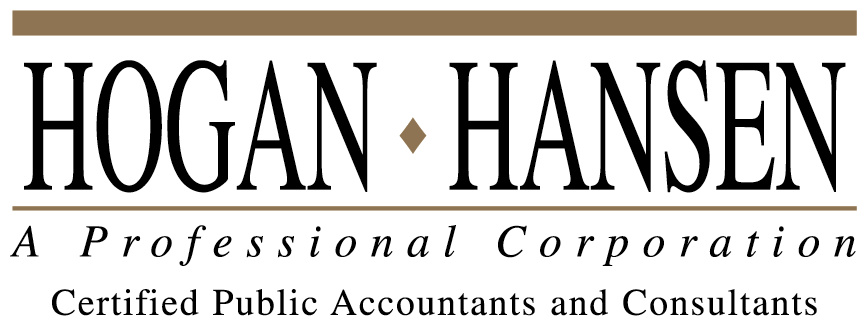 	       December 2022To Our Clients:RE:  -  2022 W-2 REPORTING REQUIREMENTS FOR FRINGE BENEFITS TO BE ADDED TO            EMPLOYEES' W-2 AS COMPENSATION         - SPECIAL RULES FOR S-CORPORATION SHAREHOLDERSIn this letter, we will discuss the following topics which may require inclusion of additional compensation subject to payroll tax on the 2022 W-2 of your employee:1.  GROUP TERM LIFE INSURANCE2.  S-CORPORATION SHAREHOLDERS, SPECIAL RULES3.  NONACCOUNTABLE EXPENSE ALLOWANCES4.  CLUB DUES 5.  TRAVEL EXPENSES OF SPOUSE OR COMPANION6.  MOVING EXPENSE REIMBURSEMENTS7.  PERSONAL USE OF COMPANY OWNED AUTOMOBILESAs outlined to you in correspondence of prior years, various employee benefits, fringe benefits, and the personal use of autos by employees must either be reimbursed to the employer or added to the employee's W-2 as additional compensation subject to payroll taxes.GROUP TERM LIFE INSURANCEIn some situations, employer sponsored group term life insurance benefits must be included on the employee's or officer's W-2.  Group term life insurance premiums paid on coverage exceeding $50,000 (where the employer is not the beneficiary of the policy) results in taxable compensation.  The amount determined as compensation must be included on the employee's W-2 as compensation and is also reported in box 12 using code C.  The rates in the table on the next page should be used to calculate the benefit for 2022 to arrive at the W-2 compensation amount.*  An example of a computation is scheduled below:* Note:  This method may not be used for 2% S-Corp shareholders who must report the entire amount of premiums as income.GROUP TERM INSURANCE COVERAGE RATES (Reg. 1.79-3(d)(2))2022Age of Insured					          Table 1 RatesUnder 25					           $ .0525 - 29							  .0630 - 34				   			  .0835 - 39				   			  .0940 - 44				   			  .1045 - 49				   			  .1550 - 54				   			  .2355 - 59				   			  .4360 - 64				 		              .6665 - 69				 		            1.2770 and above				 	            2.06S-CORPORATION SHAREHOLDERSS-Corporation shareholders who own more than a 2% interest in the corporation are taxed on the following fringe benefits they receive from the corporation: health insurance, 100% of group term life insurance premiums, disability insurance, meals or lodging furnished for the employer’s convenience, and tax-free benefits generally provided under a cafeteria plan.  A greater than 2% shareholder (including spouse and children) may not participate in a cafeteria plan. We recommend the S-Corporation accounts for the shareholder fringe benefits in one of the following methods.   The first is as additional W-2 compensation subject to FICA and other payroll taxes, with the exception of health insurance which is not subject to FICA if similar health insurance coverage is offered on a nondiscriminatory basis to all employees.  However, if the health insurance coverage is offered to only highly compensated employees (i.e. shareholders), the premiums are deemed to be compensation subject to FICA taxation.  The second method of accounting for shareholder fringe benefits is to have the shareholder reimburse the corporation for the cost of the fringe benefits.  This method results in no additional W-2 compensation to the shareholder.Rules for health insurance for 2% S-Corporation shareholders remain unchanged per IRS Notice 2015-17.  This guidance states that if S-Corporations reimburse their greater than 2% shareholders for their health care premium cost, that it will not be challenged by the IRS unless further guidance is provided.  S-Corporations may not reimburse non-2% shareholder employees for health insurance premiums of a non-employer sponsored group health plan without being subject to substantial excise tax penalties after June 30, 2016. Please contact Hogan - Hansen for any questions on reporting health insurance premiums and other fringe benefits for 2% S-Corporation employees. NONACCOUNTABLE EXPENSE ALLOWANCESIf the employer does not require employees to provide a detailed written record to substantiate business expenses or advances, a nonaccountable plan exists. A nonaccountable expense allowance includes a payment or allowance to an employee or benefit of an employee for travel, auto mileage, meals, plus payments to vendors for vehicle fuel, repairs and maintenance, and vehicle lease payments where the employee has no requirement to substantiate the business use of the allowance to the employer.  The sum of nonsubstantiated expense allowances not refunded to the employer in a reasonable period is considered as compensation subject to payroll tax and withholding.CLUB DUESAfter 2017, no deduction is allowed on the employer’s tax return for any club dues if the club is organized for business, pleasure, recreation or some other social purpose.  Dues paid to professional organizations (e.g., ABA, AICPA, AMA), civic or public service organizations (e.g., Kiwanis, Lions, Rotary, business leagues, trade associations, chambers of commerce, boards of trade, and real estate boards) are still deductible.  These dues are deductible only if they are ordinary and necessary expenses for carrying on the taxpayer's trade or business.Taxpayers have the option of two methods in which to handle nondeductible club dues that have been paid directly to the club on behalf of the employee:	Method 1:	The employer treats the entire amount of dues paid as reportable W-2 			compensation to the employee, subject to FICA, federal income tax 			withholding, and FUTA taxation.	Method 2:	The employee may choose to reimburse the employer for the entire amount 			of nondeductible club dues paid on his behalf rather than having additional 			W-2 income.TRAVEL EXPENSES OF SPOUSE OR COMPANIONTravel expenses paid by a business for spouses, companions, or relatives are not deductible unless they are bona fide employees, the travel is for a bona fide business purpose, and the expenses would be otherwise deductible as a business expense by the spouse, etc.  Temporary IRS regulations state that nonbusiness related travel expenses incurred for a spouse or other nonemployee must be added to the W-2 compensation of the employee.  MOVING EXPENSE REIMBURSEMENTS NO LONGER EXCLUDED FROM COMPENSATIONFor tax years beginning after December 31, 2017, the moving expense deduction is suspended until January 1, 2026.  After December 31, 2017, there is no exclusion for amounts paid for reimbursement of moving expense and such payments are compensation to the employee.  PERSONAL USE OF COMPANY OWNED AUTOMOBILESAttached is a form for employees to complete which summarizes the personal, commuting, and business miles driven during 2022, as well as other information to be used in completing the employer's tax return.  Please note that this applies to leased as well as owned vehicles. Although taxable fringe benefits (e.g. personal use of company car) must be reported by the employee in the tax year received, the employer may elect to treat fringe benefits provided in the last two months of the calendar year as occurring in the following year.  This would allow the employee to defer paying taxes on two months worth of benefits received in 2022 until 2023.  If you are interested, please call us so that we can advise you on the election and notification requirements.  This will also allow you to determine the fringe benefit early in December instead of waiting until later in the year.  If the employee reimburses the employer for personal use of a company asset, a receivable for the reimbursement should be established before the calendar year end.Please review the attached material and complete the questions for personal usage of autos.  This information is required in order to compute the value of the fringe benefits to be added to the 2022 annual W-2 for the employee.Please note that if the cents-per-mile method is being used, the rate for 2022 is 58.5¢ per mile for January 1, 2022 through June 30, 2022 and 62.5¢ per mile for July 1, 2022 through December 31, 2022.  The cents-per-mile method may be used only if the employer provided vehicles passes one of the two threshold tests for usage:The employer reasonably expects the vehicle to be “regularly used” in its business, that is at least 50% of the total annual mileage is for the employer’s business. The vehicle is actually driven primarily by employees at least 10,000 miles during the year. The cents-per-mile method is available for use in 2022 on vehicles with a maximum fair market value of $56,100, per IRS Notice 2022-03.  The cents-per-mile method may be applied on a vehicle by vehicle basis and the employer must adopt the cents-per-mile rule on the first day on which the vehicle is used by an employee for personal use. In addition, this compensation is also subject to FICA and Medicare tax (both by employee and employer) and other payroll taxes.  Payroll tax related to this additional compensation must be timely deposited and included on the quarterly 941 form.If you need assistance in computing the fringe benefit to be added to the employee's W-2 or for personal use to be reimbursed by the employee, please contact us.SEPARATE W-2'sEmployers may, if they choose, include the value of the fringe benefits (and any other information relating to benefits) on a separate Form W-2.  Employers may report to employees the total value of the fringe benefits provided in the calendar year in box 14 of the Form W-2.W-2 FILING DATEThe due date for filing Forms W-2 with the Social Security Administration (SSA) and Forms 1099-NEC reporting non-employee compensation with the IRS is January 31, 2023. The employer provided fringe benefits explained in this communication are not all inclusive and there are many other fringe benefits that may be considered income to an employee and subject to employer reporting. Please contact your client relationship manager if you have any questions related to the contents of this letter or other questions related to employee fringe benefits and 2022 Form W-2 preparation.  Sincerely,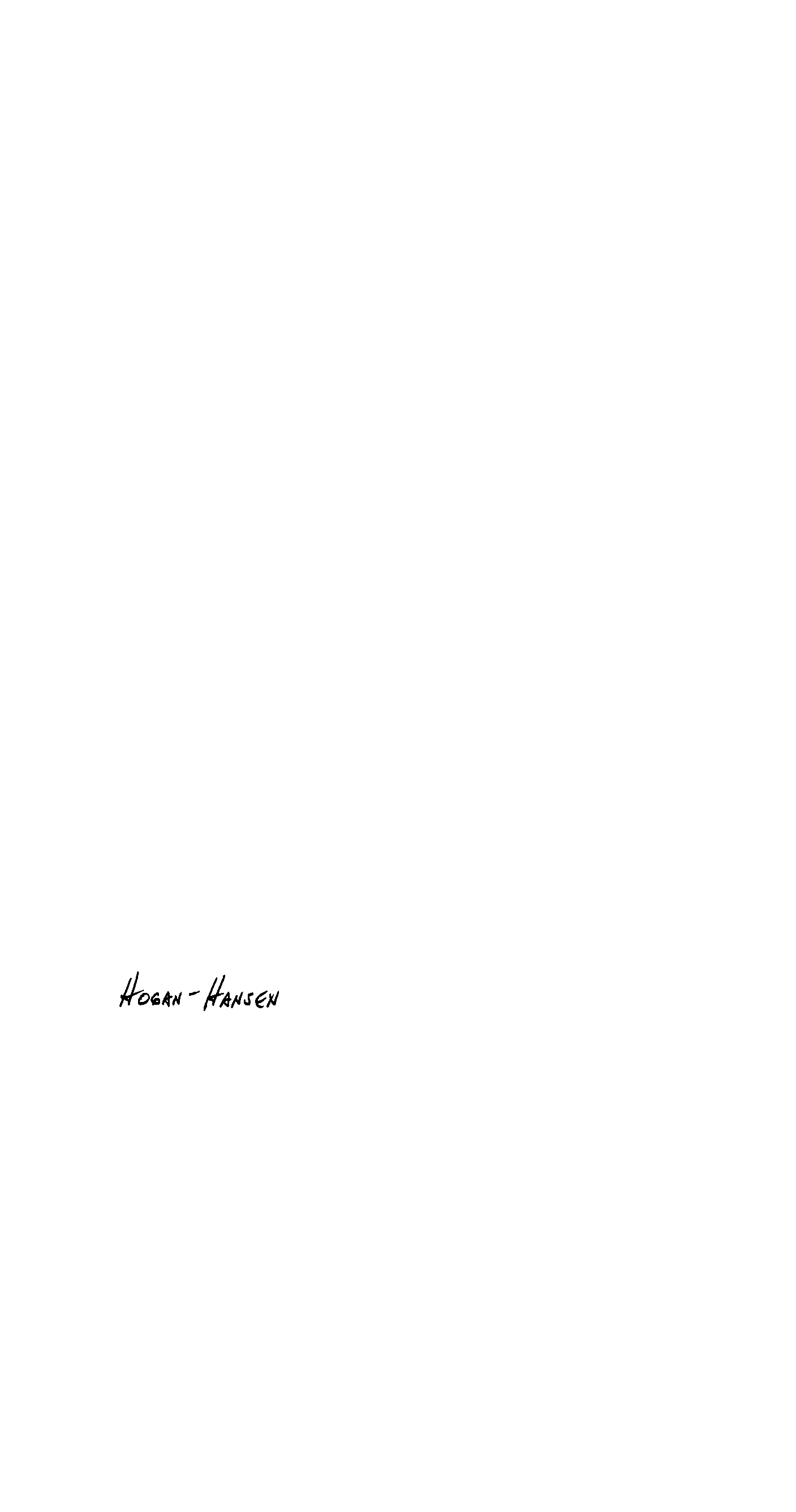 Hogan - Hansen, P.C.FRINGE BENEFIT FOR PERSONAL USE OF EMPLOYER PROVIDED VEHICLEEXAMPLEABC Company provides an automobile to employee X.  The automobile has a fair market value of $22,000 at January 1, 2022.  X drives the car 11,000 miles during 2022, of which 60 percent is business usage.  X also pays his employer $50 per month as reimbursement for the personal use of the car.  ABC Company provides the gasoline for the car.  The value of X's fringe benefit is determined as follows:Annual lease value table*   Automobile 			 Annual 	                    Automobile                    AnnualFair Market Value	         Lease Value                      Fair Market Value            Lease Value$     -0-  -       999        	$    600      		$ 22,000  -  22,999     	$  6,100  1,000   -    1,999         	      850      		   23,000  -  23,999    	    6,350  2,000   -    2,999   	   1,100     		   24,000  -  24,999      	    6,600  3,000   -    3,999      	   1,350     		   25,000  -  25,999        	    6,850  4,000   -    4,999       	   1,600     		   26,000  -  27,999        	    7,250  5,000   -    5,999        	   1,850     		   28,000  -  29,999        	    7,750  6,000   -    6,999        	   2,100     		   30,000  -  31,999        	    8,250  7,000   -    7,999         	   2,350     		   32,000  -  33,999        	    8,750  8,000   -    8,999        	   2,600     		   34,000  -  35,999        	    9,250  9,000   -    9,999        	   2,850     		   36,000  -  37,999        	    9,750 10,000  -  10,999       	   3,100    		   38,000  -  39,999        	  10,250 11,000  -  11,999       	   3,350    		   40,000  -  41,999        	  10,750 12,000  -  12,999       	   3,600    		   42,000  -  43,999        	  11,250 13,000  -  13,999       	   3,850    		   44,000  -  45,999        	  11,750 14,000  -  14,999       	   4,100    		   46,000  -  47,999        	  12,250 15,000  -  15,999       	   4,350    		   48,000  -  49,999        	  12,750 16,000  -  16,999       	   4,600    		   50,000  -  51,999        	  13,250 17,000  -  17,999       	   4,850    		   52,000  -  53,999        	  13,750 18,000  -  18,999       	   5,100    		   54,000  -  55,999        	  14,250 19,000  -  19,999       	   5,350    		   56,000  -  57,999        	  14,750 20,000  -  20,999       	   5,600    		   58,000  -  59,999**    	  15,250** 21,000  -  21,999       	   5,850*  Regs. Sec. 1.61-21(d)(2)** For vehicles having a fair market value in excess of $59,999 the annual lease value is equal to     (0.25 x FMV of auto) + $500.EMPLOYEE QUESTIONNAIRE CONCERNING USE OF COMPANY CARS(To be completed by employees who use company cars)To properly complete our company's income tax return and/or to properly prepare your W-2 for the year, we must have the following information:Please return the questionnaire to                                       no later than                                 .Note!  If we do not receive the questionnaire by                   , you will be presumed to have used the auto 100 percent for personal purposes and 100 percent of the auto's use value for the year will be included in your W-2 as wages.Please use exact miles (excluding tenths).  Do not use round numbers (e.g., 10,000 miles)1.  Total business miles driven during the year?       (DO NOT include commuting miles)					               2.  Total commuting miles driven during the year?      				               3.  Total other personal (non-commuting) miles driven? 			               4.  Total miles driven during the year?					               5.  Was the vehicle available for personal use? 				               6.  Was the vehicle used primarily by a more than 5% owner or related person?	               7.  Is another vehicle available for personal use?				               8.  Do you maintain written records to support business use?		               9.  Does the employer prohibit personal use of the vehicle, including      commuting by employee?							               10. Does the employer prohibit personal use of the vehicle except for       commuting by the employee?						                 	       Date			          Employee Signature